Кроссворд по дисциплине ЭкономикаНазарова Евгения ДмитриевнаСПбГУПТДКроссворд 1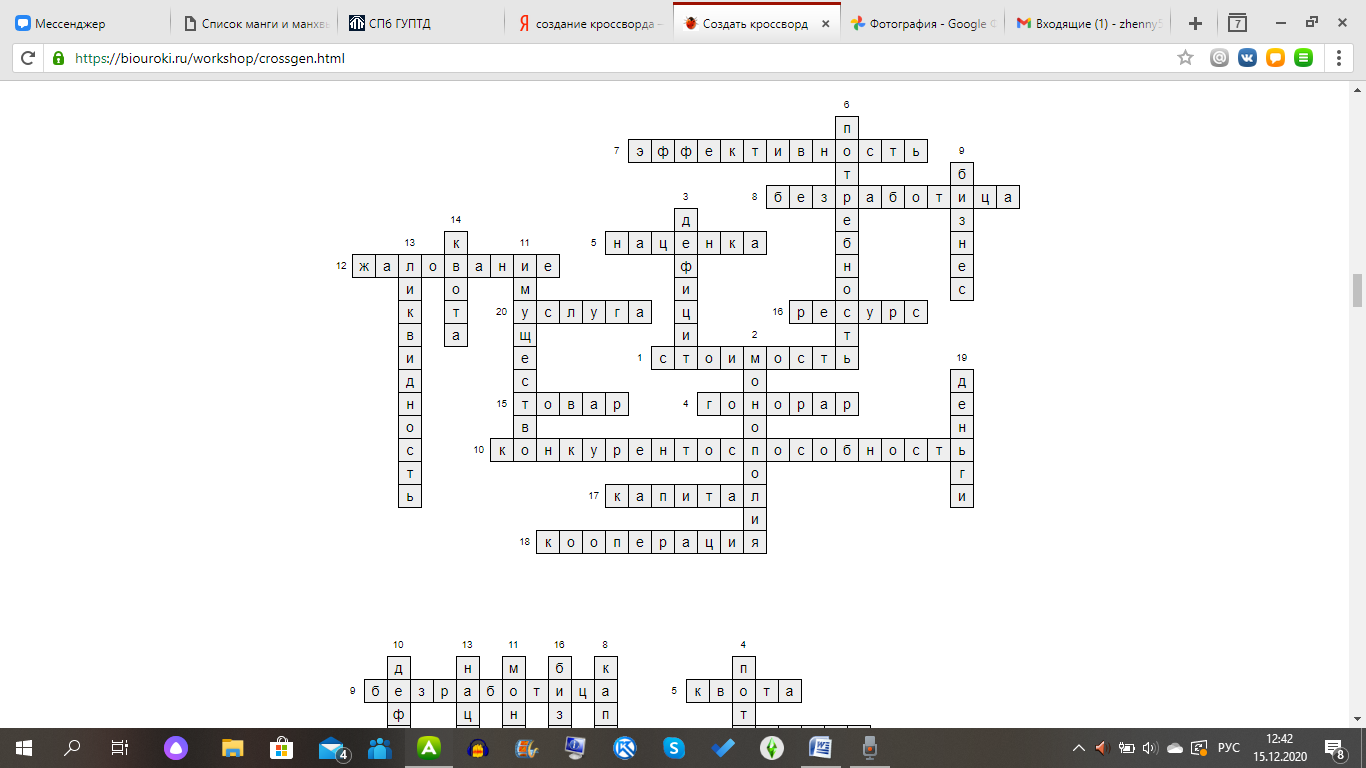 Затраты труда на производство товаров.Организация, которая осуществляет контроль над ценой и объемом предложения на рынке.Недостаточность чего-либо.Авторское вознаграждение, денежная плата за труд лицам «свободных профессий»Разница между розничной и оптовой ценой товара.Внутреннее состояние ощущения недостаточности чего-либо.Соотношение между достигнутым результатом и использованными ресурсами.Наличие в стране людей, которые способны и желают трудиться, но не могут найти работу.Деятельность, направленная на получение прибыли.Способность объекта или субъекта превзойти конкурентов в заданных условиях.Совокупность вещей, которые находятся в собственности физического, юридического лица или публично-правового образованияПлата за службу, постоянное денежное пособие, выдаваемое регулярно.Свойство активов быть быстро проданными по цене, близкой к рыночной.Норма, доля или часть чего-либо допускаемого в рамках возможных соглашений и договоров.Продукт, произведенный для продажи или обмена на другой товар.Источник покрытия нужд, потребностей.Стоимость, используемая для получения прибавочной стоимости посредством производственной и экономической деятельности.Форма организации труда в котором определенное количество людей или предприятий совместно участвуют либо в одном, либо в различных производственных процессах.Эквивалент, способный обмениваться на товары и услуги.Результат, осуществляющийся при взаимодействии поставщика и потребителя.Кроссворд 2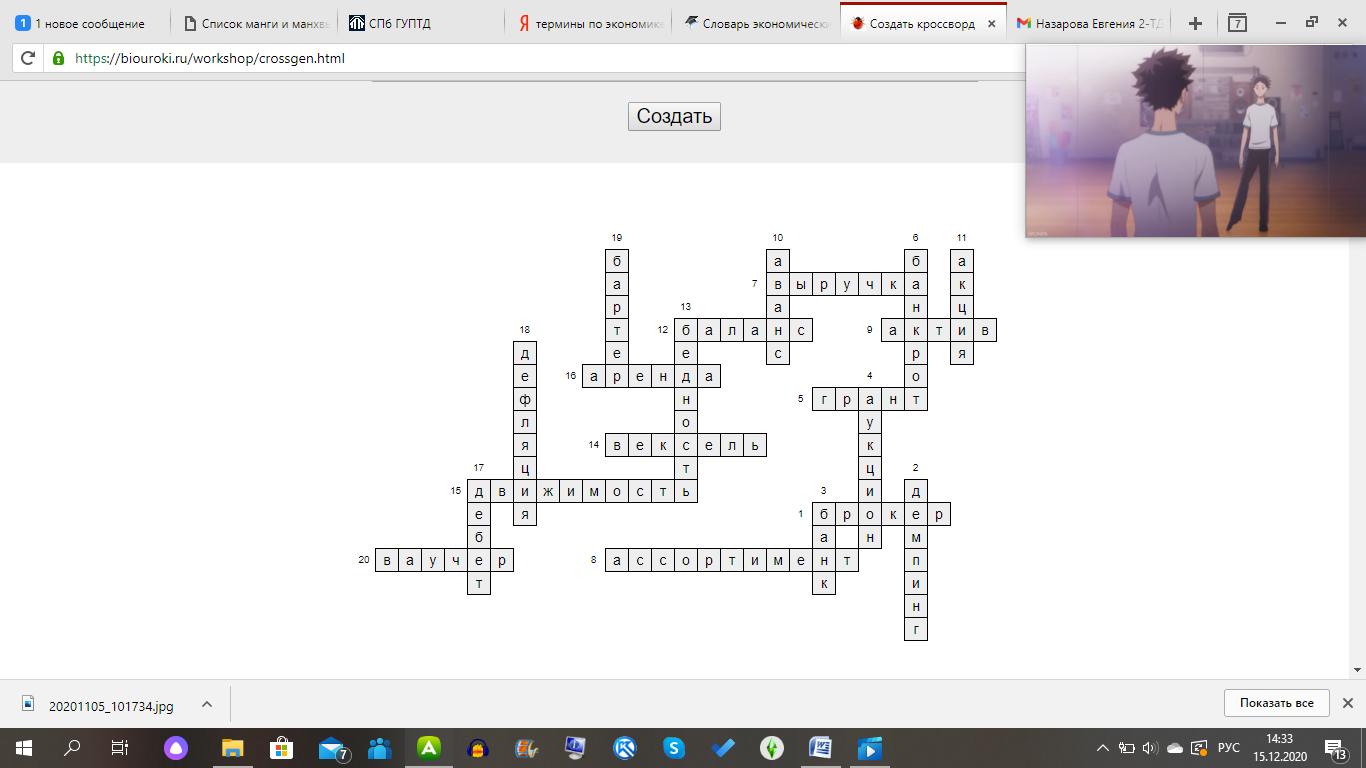 биржевой посредник, покупающий товар от имени клиента и на его деньги.бросовый экспорт - продажа товаров по ценам ниже издержек (себестоимости); осуществляется, как правило, на внешнем рынке.финансовое учреждение, привлекающее денежные средства от юридических и физических лиц и размещающее их от своего имени на условиях возвратности, срочности и платности. открытые торги, на которых право собственности на продаваемое имущество передается покупателю, предложившему в ходе торгов максимальную сумму.дарственная, документ о передаче прав или дотация, субсидия, стипендия.предприятие, не способное рассчитаться по своим обязательствам с кредиторами; объявляется неплатежеспособным и закрывается.денежные средства, полученные (вырученные) предприятием, фирмой, предпринимателем от продажи товаров и оказания услуг.набор товаров, продукции или услуг, конкретизированный по сортам, маркам, размерам.собственность физического или юридического лица.денежная сумма, выдаваемая в счет предстоящих платежей за материальные ценности, выполненные работы и оказанные услуги.ценная бумага, удостоверяющая право собственности на долю в капитале акционерного общества и дающая право на участие в его прибылях.система показателей, характеризующая на определенную дату в денежном выражении состояние средств производства как по составу, так и по их источникам, целевому назначению и срокам возврата.уровень жизни семьи, при котором ее доходы не позволяют покрывать расходы на удовлетворение даже самых основных материальных потребностей.ценная бумага (долговая расписка, закладная), содержащая безусловное денежное обязательство об уплате определенному лицу или предъявителю векселя определенной суммы в определенный срок.перемещаемые вещи, деньги, ценные бумаги.передача владельцем своего имущества на заранее определенное время в пользование другому лицу, которое в обмен обязуется регулярно платить владельцу определенные денежные суммы, называемые арендной платой или рентой.сумма, причитающаяся к выплате или получению в результате хозяйственных взаимоотношений с юридическим или физическим лицом.процесс снижения общего уровня цен в стране.сбалансированный и оцененный товарообмен, осуществляемый без привлечения денег.приватизационный чек, выдаваемый в процессе приватизации для приобретения акций приватизируемых предприятий.